           JOHNS HOPKINS ALL CHILDREN’S HOSPITAL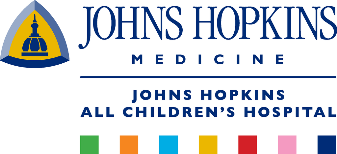 GROUP VISIT AND SPECIAL EVENTS APPLICATIONContact Name:_______________________________________________________________________Group / Performance Name:____________________________________________________________Mailing Address: _____________________________________________________________________Email Address: ______________________________________________________________________Phone:__________________________________                 Fax:_______________________________Type and Content of Event/Visit (e.g. choir performance, magic show):  To assist with the screening                        process, audiotapes and/or videotapes may be submitted in addition to the application.____________________________________________________________________________________________________________________________________________________________________________________________________________________________________________________________Child Life Dept. - Number of Persons in Group___________ (  5 maximum)Marketing and Communications Dept. - Number of Persons in Group___________ (10 maximum)              All visitors must be 15 years of age or older and must have completed the 9th grade.Gifts / Toys: Is your group planning on distributing or handling out toys or gifts?   Yes      No    If yes, please provide details of the gift: (all toys / gifts must be pre-approved) __________________________________________________________________________________________________________________________________________________________________________________Space and/or Equipment Needs:_________________________________________________________Do you have a website that we can preview?________________________________________________What dates are you requesting to visit JHACH?_______________________ ______________________Media Coverage: Do you plan to contact the media about your event?       	Yes      No References: List two organizations where you have entertained/visited including contact person and phone number/email.________________________________________________________________________________________________________________________________________________         *****Please submit application via email or by mail at least 1 month prior to visit*****Special Event Contact(s):  Madison Dilgard: mdilgar1@jhmi.eduSiobhan Murphy: smurph69@jhmi.eduJohns Hopkins All Children’s Hospital, Child Life Department 1304, 501 5th Avenue South, St. Petersburg, FL 33701	Johns Hopkins All Children’s Hospital, 500 7th Avenue South, St. Petersburg, FL  33701